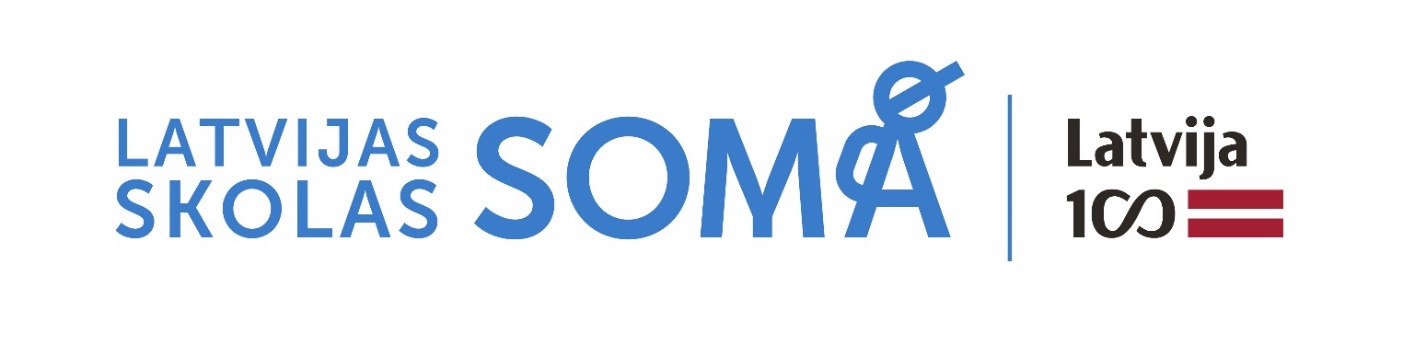 Izglītojoša izrāde“Nezinītis un Zinīte”sākumskolas skolēniem2018. gada 23. novembrī Rīgas Pļavnieku pamatskolas aktu zālēIzglītojoša izrāde“Nezinītis un Zinīte”sākumskolas skolēniem2018. gada 23. novembrī Rīgas Pļavnieku pamatskolas aktu zālēIzglītojoša izrāde“Nezinītis un Zinīte”sākumskolas skolēniem2018. gada 23. novembrī Rīgas Pļavnieku pamatskolas aktu zālē1.stunda4. klases Klāt mācību priekšmetu skolotāji! 2.stunda1. klasesKlāt mācību priekšmetu skolotāji! 3.stunda3. klasesKlāt mācību priekšmetu skolotāji! 4.stunda2. klasesKlāt mācību priekšmetu skolotāji! 